CHERRY 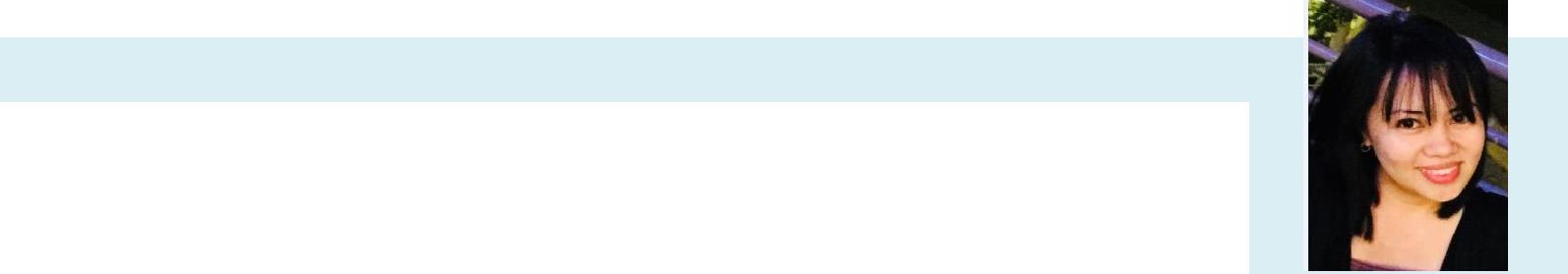 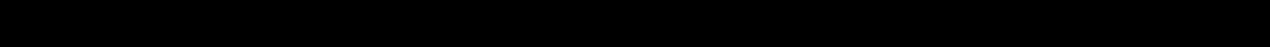 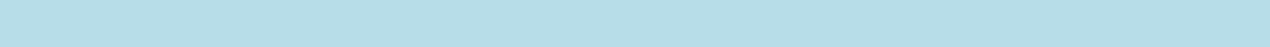 E-mail: cherry-395014@2freemail.comDubai, U.A.E.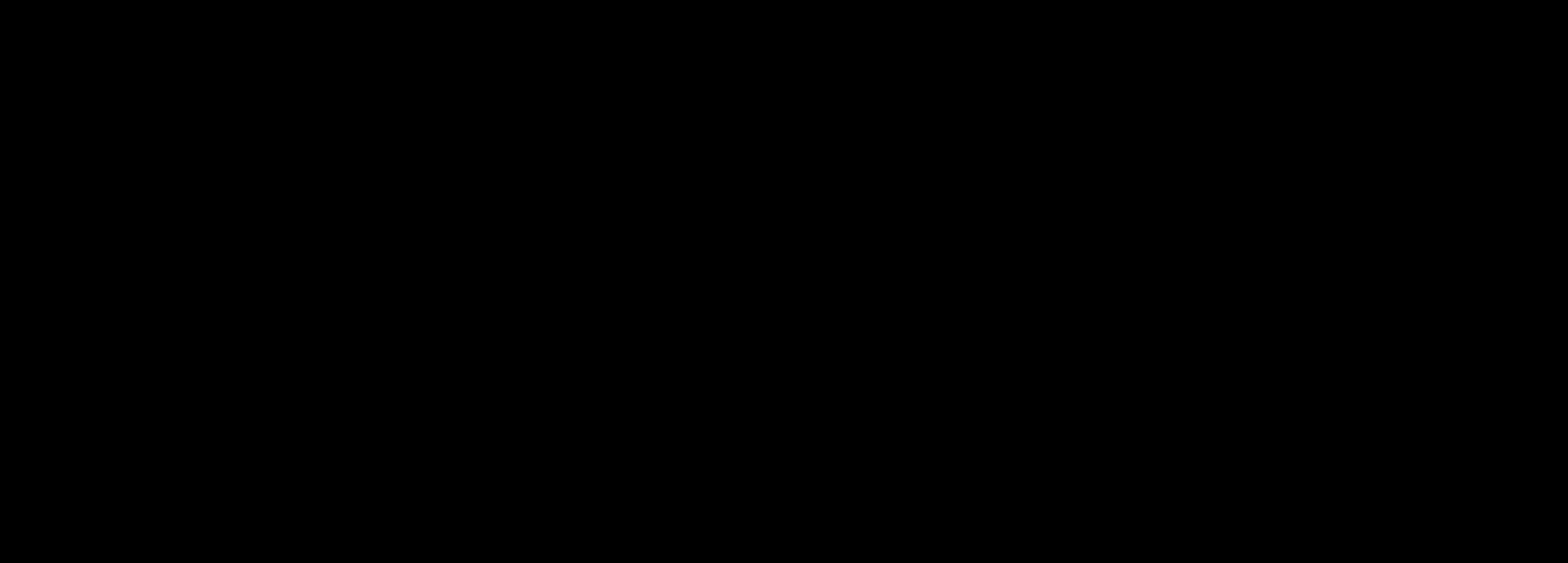 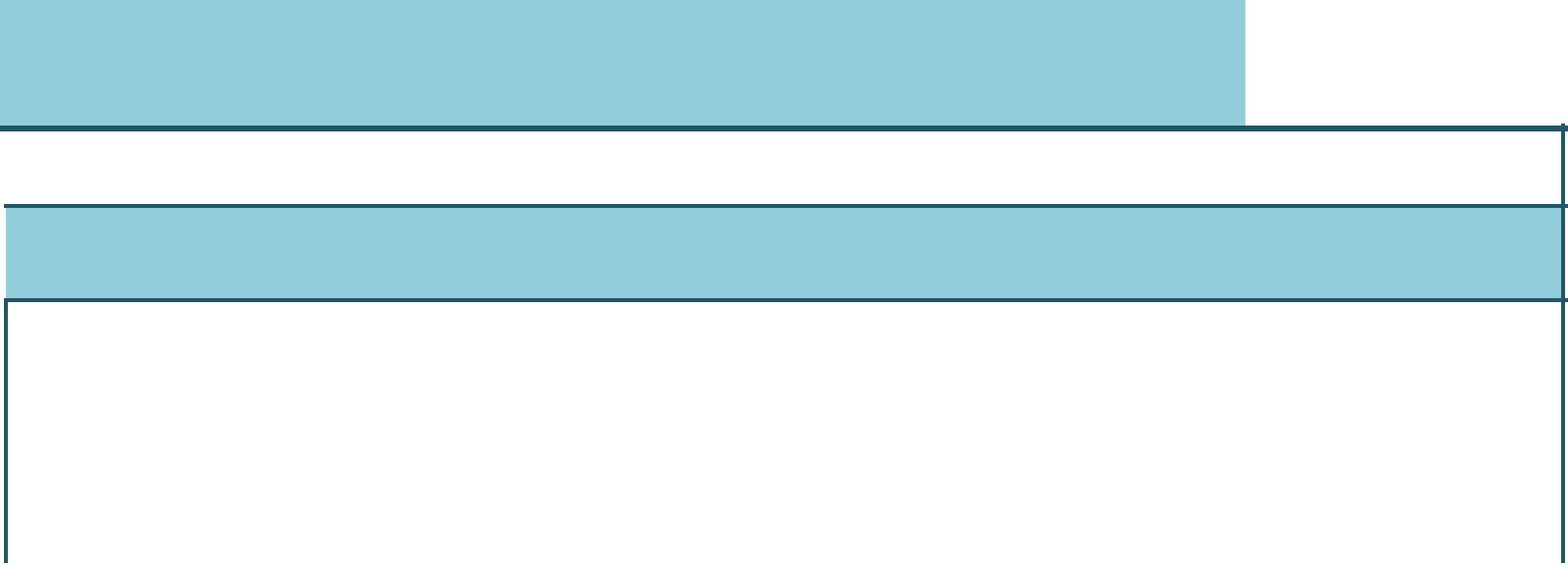 SUMMARY OF QUALIFICATION & AREAS OF EXPERTISEExecutive & Administrative Professional with a total of sixteen (16) years’ work experience in varied fields.Responsibilities include completion of reports and other pertinent matters in office work.With 18 academic units in Masters of Science in Psychology.SUMMARY	CORE COMPETENCIESCommunication: Proficient in both oral and written communication; ability to negotiate and comfortably interface with all levels of management and staff.Executive /Administration: Executive Support, Business correspondence, visas and travels, good computer skills, good filing and record systemHuman Resources: Recruitment, certificates, files and records.Versatile: Proven abilities in diversified business that demands strong interpersonal skills. Mature, tolerant and understanding, with strong work ethics and a high standard of professionalism.Work EXPERIENCESAdministrative AssistantFeb 2016- presentUnited Arab Emirates ( U.S.A. Based )Assists in global visa application, ticket & hotel bookings of European traders and employeesCoordinates with insurance claims, additions/deletions of employees and their dependentsPrepares, edits and proofreads correspondence, purchase orders, invoices, and related material from digi-tal and handwritten copyOpens and distributes incoming regular and electronic mail and other material and co-ordinates the flow of information internally and with other departments and organizationsHandles petty cash and order office supplies and maintain inventoryAnswers international telephone and electronic enquiries and relay calls and messagesSets up and maintains manual and computerized information filing systemsGreets visitors, ascertain nature of business and directs visitors to employer or appropriate person1  Cherry 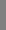 Prepares travel meeting schedules in Word and ExcelCoordinates with embassies and government entities such as DMCC, Dubai Customs, DNRD for applica-tions or renewal of documentsHandles couriersDigital database and files storage managementExecutive SecretaryOct 2010 – Oct 2015United Arab EmiratesExecutive Support Reports to the CEO handling multifaceted administrative tasksHandles and supervises related artwork , document and other approvals of the CEOWrites correspondence on behalf of the CEO; maintains reminders and diariesHandles ISO 9001:2008 Quality Management System audit alongside the Management Representative ( Internal Audit Reports, Non-Conformity Reports, Corrective Actions , Management Review Meetings)Manages article or book write ups of the CEOCoordinates with media interview invitations; charitable or humanitarian projects and other invitations.HR & Administrative Participates in the corporate recruitment processesManaging the advertisement and filing of vacanciesCompose and dispatch routine letters, memos and other correspondence for the department. Sort, con-solidate and distribute incoming mail items and other documents in an organised and timely manner.Submits vehicle maintenance annual reportsWrites Official Memos to all staffsAssists in visa application, ticket & hotel bookingManages all company awards submissions from entry to Gala award ceremonySales, Marketing & Logistics Coordinates with roofing and flooring product suppliers as per CEO’s approvals ( packaging, product developments, quotations, logistics)Handles couriers, documents for arrival of shipmentsCoordinates with sales executives, clients, product distributors; responds to complaints when necessaryOversees all company database and regular bulk-emailing to clients; monitors bulk-emailing softwareCoordinates marketing materials, copy and artwork designs of sister company, Avant EnterprisesCoordinates with media agents and company eventsManages exhibitions, handles and coordinates with models, press conferences, product launchesAssists in website developments and updates as per CEO’s instructions and approvalsHR & Accounts Assistant/Travel ConsultantJan 2008- Sept 2010United Arab EmiratesAdministering the application, distribution and implementation of employee medical health insurance.Managing the advertisement and filing of vacanciesParticipating in the selection of candidates and submits appropriate recommendationsVerifying educational qualifications and previous employment records of applicantsControlling the maintenance of the personnel records in the office2  Cherry Preparing employment certificates and other necessary documents of the staffsReceiving invoices, issuing debit and credit notes and bookkeepingPayment receivables and collectibles, issuing receipts, etc.Reservation of airline seats through Galileo SystemReservation of hotel and tours worldwideSchool CounselorJune 2003 – Jan 2008PhilippinesConducting counselling session with clients and writing psychological assessments and reportsScreening student applicants and decides appropriate placementAdministering psychological tests such as Achievement tests, Diagnostic, Multiple Intelligence and Personality tests and interpreting results to Administrators , teachers, parents and studentsReporting comparative analysis of the students achievement through PowerPoint presentations to school administrators and teachersPlanning and organizing parent- related activities each yearImplementing monthly and yearly programs to the assigned grade levelMeeting and conducting monthly deliberation to grade level teachers to identify potential student dropouts and help them complete formal educationWriting correspondence to parents and teachersConducting play therapy to young clients; checking psychological test resultsDiscussing behavioural and academic performance of each students during conferences with Headmaster and supervisorsSKILLS INVENTORYGENERAL SKILLS :Very good writing and communication skillsExcellent organizational skills and attention to detailCreative multi-tasking and eagerness to learn and grow in positionFlexibility, initiative, team playerInnovative and creative thinkerProofreading e-mailers, news & media content, events, press releases, artwork designs, etc.COMPUTER SKILLS:High proficiency in computer including Microsoft Office, Windows and maintaining databaseEmail Configuration and Managing Microsoft Outlook, Windows Live Mail and Social MediaOnline recruitment toolsOTHER SKILS: Driving with own car; Theatrical/ Play Production; Church Choral Singing3  Cherry LANGUAGES KNOWN : PROFICIENT IN ENGLISH , BOTH ORAL AND WRITTEN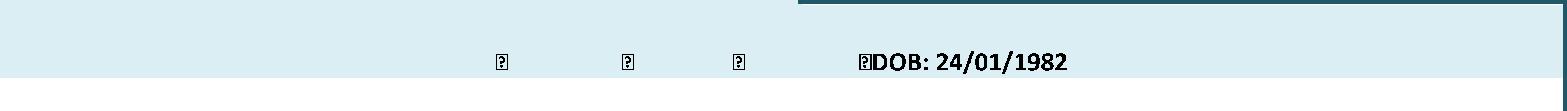 Filipino	Single	Female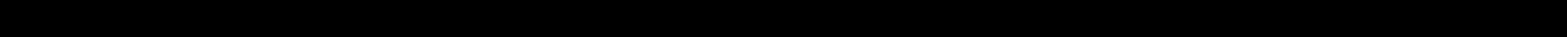 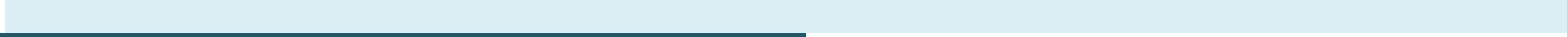 *Supporting Documents and References will be provided on request *4  Cherry  Travel Arrangements Human Resources Executive & Personal Assistance ISO 9001:2008 Internal Auditor Administrative Support Proofreading and Data entry Logistics & Inventory Control Customer Relation and Support Front Office Management Marketing, Events, ExhibitionsEDUCATIONEDUCATION2006UNITS IN MASTERS OF SCIENCE IN PSYCHOLOGY, Ateneo de Davao University, Philippines2006BACHELOR OF SECONDARY EDUCATION, University of Southeastern Philippines2003BACHELOR OF ARTS IN PSYCHOLOGY, Ateneo de Davao University, PhilippinesTRAININGSTRAININGS2013ISO 9001:2008 Internal Auditor, KC International, Dubai, United Arab Emirates2010Galileo System, Ticketing2006Certificate for Professional Teachers- Passed National Exam, Philippines